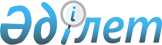 "2013-2015 жылдарға арналған аудандық бюджет туралы" Шал ақын ауданы мәслихатының 2012 жылғы 20 желтоқсандағы N 11/1 шешіміне өзгерістер мен толықтырулар енгізу туралы
					
			Күшін жойған
			
			
		
					Солтүстік Қазақстан облысы Шал ақын аудандық мәслихатының 2013 жылғы 17 қазандағы N 21/1 шешімі. Солтүстік Қазақстан облысының Әділет департаментінде 2013 жылғы 30 қазанда N 2388 болып тіркелді. Қолданылу мерзімінің өтуіне байланысты күші жойылды (Солтүстік Қазақстан облысы Шал ақын ауданы мәслихаты аппаратының 2015 жылғы 07 тамыздағы N 15.2.02-04/168 хаты)      Ескерту. Қолданылу мерзімінің өтуіне байланысты күші жойылды (Солтүстік Қазақстан облысы Шал ақын ауданы мәслихаты аппаратының 07.08.2015 N 15.2.02-04/168 хаты).

      Қазақстан Республикасының 2008 жылғы 4 желтоқсандағы Бюджеттік кодексінің 106-бабы 1-тармағына, 109-бабы 5-тармағына, "Қазақстан Республикасындағы жергілікті мемлекеттік басқару және өзін-өзі басқару туралы" Қазақстан Республикасының 2001 жылғы 23 қаңтардағы Заңы 6-бабы 1-тармағы 1) тармақшасына сәйкес, Шал ақын ауданының мәслихаты ШЕШТІ:

      1. "2013-2015 жылдарға арналған аудандық бюджет туралы" Шал ақын ауданы мәслихатының 2012 жылғы 20 желтоқсандағы № 11/1 шешіміне (нормативтік құқықтық актілерді мемлекеттік тіркеу Тізілімінде 2013 жылдың 16 қаңтарында № 2069 тіркелген, аудандық "Парыз" газетінде 2013 жылғы 25 қаңтарда, аудандық "Новатор" газетінде 2013 жылғы 25 қаңтарда жарияланған) келесі өзгерістер мен толықтырулар енгізілсін: 

      1-тармақ келесі басылымда баяндалсын:

      "1. 2013-2015 жылдарға арналған аудандық бюджет тиісінше 1, 2-қосымшаларға сай бекітілсін, соның ішінде 2013 жылға келесі көлемде: 

      "1) кіріс – 2043039 мың теңге, соның ішінде келесілер бойынша:

      салықтық түсімдер – 238872 мың теңге;

      салықтық емес түсімдер – 8657,1 мың теңге;

      негізгі капиталды сатудан түсімдер – 40050,9 мың теңге;

      трансферттердің түсімі – 1755459 мың теңге; 

      2) шығындар – 2054625,8 мың теңге; 

      3) таза бюджеттік несиелеу – 9633,9 мың теңге, соның ішінде:

      бюджеттік несие – 10386 мың теңге;

      бюджеттік несиелерді өтеу – 752,1 мың теңге

      4) қаржылық активтермен операциялар бойынша сальдо - 0 мың теңге, соның ішінде:

      қаржылық активтерді сатып алу - 0 мың теңге;

      мемлекеттік қаржылық активтерді сатудан түскен түсімдер - 0 мың теңге;

      5) бюджет дефициті - -21220,7 мың теңге;

      6) бюджет дефицитін қаржыландыру – 21220,7 мың теңге;

      займдардың түсімі – 10386 мың теңге;

      займдарды өтеу – 752,1 мың теңге; 

      пайдаланатын бюджеттік қаражат қалдықтары - 11586,8.";

      көрсетілген шешімдегі 1, 4-қосымшалары осы шешімнің 1, 2-қосымшаларына келісті жаңа редакцияда мазмұндалсын (қоса беріледі).

      2. Осы шешім 2013 жылдың 1 қаңтарынан ісіне енеді.

 2013 жылға арналған Шал ақын ауданының бюджеті 2013 жылға арналған Сергеевка қаласы мен селолық округтер әкімдері аппараттарының бюджеті
					© 2012. Қазақстан Республикасы Әділет министрлігінің «Қазақстан Республикасының Заңнама және құқықтық ақпарат институты» ШЖҚ РМК
				
      Солтүстік Қазақстан облысы
Шал ақын ауданы
мәслихатының ХХ сессиясының
төрағасы

Д. Жарқынбаев

      Солтүстік Қазақстан облысы
Шал ақын ауданы
мәслихатының хатшы

Н. Дятлов

      "КЕЛІСІЛДІ"
"Шал ақын ауданы 
экономика және бюджеттік
жоспарлау бөлімі" мемлекеттік
мекемесінің басшысы
2013 жыл 17 қазан

Е.Андреева
Шал ақын ауданы мәслихатының
2013 жылғы 17 қазандағы № 21/1 шешіміне
1-қосымша
Шал ақын ауданы мәслихатының
2012 жылғы 20 желтоқсандағы № 11/1 шешіміне
1-қосымшаСанаты

Санаты

Санаты

Санаты

Санаты

Сома, мың теңге

Сыныбы

Сыныбы

Сыныбы

Сыныбы

Сома, мың теңге

Iшкi сыныбы

Iшкi сыныбы

Iшкi сыныбы

Сома, мың теңге

Атауы

Атауы

Сома, мың теңге

1

2

3

4

4

5

Кірістер

Кірістер

2 043 039,0

1

Салықтық түсімдер

Салықтық түсімдер

238872

03

Әлеуметтік салық

Әлеуметтік салық

115609

1

Әлеуметтік салық 

Әлеуметтік салық 

115609

04

Меншiкке салынатын салықтар

Меншiкке салынатын салықтар

84865

1

Мүлiкке салынатын салықтар

Мүлiкке салынатын салықтар

40940

3

Жер салығы

Жер салығы

6873

4

Көлiк құралдарына салынатын салық

Көлiк құралдарына салынатын салық

29780

5

Бірыңғай жер салығы

Бірыңғай жер салығы

7272

05

Тауарларға, жұмыстарға және қызметтерге салынатын iшкi салықтар

Тауарларға, жұмыстарға және қызметтерге салынатын iшкi салықтар

35227

2

Акциздер

Акциздер

21105

3

Табиғи және басқа да ресурстарды пайдаланғаны үшiн түсетiн түсiмдер

Табиғи және басқа да ресурстарды пайдаланғаны үшiн түсетiн түсiмдер

9082

4

Кәсiпкерлiк және кәсiби қызметтi жүргiзгенi үшiн алынатын алымдар

Кәсiпкерлiк және кәсiби қызметтi жүргiзгенi үшiн алынатын алымдар

5040

08

Заңдық мәнді іс-әрекеттерді жасағаны және (немесе) оған уәкілеттігі бар мемлекеттік органдар немесе лауазымды адамдар құжаттар бергені үшін алынатын міндетті төлемдер

Заңдық мәнді іс-әрекеттерді жасағаны және (немесе) оған уәкілеттігі бар мемлекеттік органдар немесе лауазымды адамдар құжаттар бергені үшін алынатын міндетті төлемдер

3171

1

Мемлекеттік баж

Мемлекеттік баж

3171

2

Салықтық емес түсiмдер

Салықтық емес түсiмдер

8657,1

01

Мемлекеттік меншіктен түсетін кірістер

Мемлекеттік меншіктен түсетін кірістер

6199,1

5

Мемлекет меншігіндегі мүлікті жалға беруден түсетін кірістер

Мемлекет меншігіндегі мүлікті жалға беруден түсетін кірістер

1197

7

Мемлекеттік бюджеттен қаржыланатын, несиелер бойынша сыйақылар

Мемлекеттік бюджеттен қаржыланатын, несиелер бойынша сыйақылар

2,1

9

Мемлекеттік жеке меншіктен басқа кірістер

Мемлекеттік жеке меншіктен басқа кірістер

5000

02

Мемлекеттік бюджеттен қаржыландырылатын мемлекеттік мекемелердің тауарларды (жұмыстарды, қызметтерді) өткізуінен түсетін түсімдер

Мемлекеттік бюджеттен қаржыландырылатын мемлекеттік мекемелердің тауарларды (жұмыстарды, қызметтерді) өткізуінен түсетін түсімдер

23

1

Мемлекеттік бюджеттен қаржыландырылатын мемлекеттік мекемелердің тауарларды (жұмыстарды, қызметтерді) өткізуінен түсетін түсімдер

Мемлекеттік бюджеттен қаржыландырылатын мемлекеттік мекемелердің тауарларды (жұмыстарды, қызметтерді) өткізуінен түсетін түсімдер

23

04

Мемлекеттік бюджеттен қаржыландырылатын, сондай-ақ Қазақстан Республикасы Ұлттық Банкінің бюджетінен (шығыстар сметасынан) ұсталатын және қаржыландырылатын мемлекеттік мекемелер салатын айыппұлдар, өсімпұлдар, санкциялар, өндіріп алулар

Мемлекеттік бюджеттен қаржыландырылатын, сондай-ақ Қазақстан Республикасы Ұлттық Банкінің бюджетінен (шығыстар сметасынан) ұсталатын және қаржыландырылатын мемлекеттік мекемелер салатын айыппұлдар, өсімпұлдар, санкциялар, өндіріп алулар

435

1

Мұнай секторы ұйымдарынан түсетін түсімдерді қоспағанда, мемлекеттік бюджеттен қаржыландырылатын, сондай-ақ Қазақстан Республикасы Ұлттық Банкінің бюджетінен (шығыстар сметасынан) ұсталатын және қаржыландырылатын мемлекеттік мекемелер салатын айыппұлдар, өсімпұлдар, санкциялар, өндіріп алулар

Мұнай секторы ұйымдарынан түсетін түсімдерді қоспағанда, мемлекеттік бюджеттен қаржыландырылатын, сондай-ақ Қазақстан Республикасы Ұлттық Банкінің бюджетінен (шығыстар сметасынан) ұсталатын және қаржыландырылатын мемлекеттік мекемелер салатын айыппұлдар, өсімпұлдар, санкциялар, өндіріп алулар

435

06

Басқа да салықтық емес түсiмдер

Басқа да салықтық емес түсiмдер

2000

1

Басқа да салықтық емес түсiмдер

Басқа да салықтық емес түсiмдер

2000

3

Негізгі капиталды сатудан түсетін түсімдер

Негізгі капиталды сатудан түсетін түсімдер

40050,9

01

Республикалық бюджеттен қаржыландырылатын мемлекеттік мекемелерге бекітілген мүлікті сатудан түсетін түсімдер

Республикалық бюджеттен қаржыландырылатын мемлекеттік мекемелерге бекітілген мүлікті сатудан түсетін түсімдер

2000

1

Мемлекеттік мекемелерге бекітілген мемлекеттік мүлікті сату

Мемлекеттік мекемелерге бекітілген мемлекеттік мүлікті сату

2000

03

Материалдық емес активтерді және жерді сату

Материалдық емес активтерді және жерді сату

38050,9

1

Жерді сату

Жерді сату

38050,9

4

Трансферттердің түсімдері

Трансферттердің түсімдері

1755459

02

Мемлекеттiк басқарудың жоғары тұрған органдарынан түсетiн трансферттер

Мемлекеттiк басқарудың жоғары тұрған органдарынан түсетiн трансферттер

1755459

2

Облыстық бюджеттен түсетiн трансферттер

Облыстық бюджеттен түсетiн трансферттер

1755459

функционалдық топ

функционалдық топ

функционалдық топ

функционалдық топ

функционалдық топ

сомасы, мың теңге

бюджеттік бағдарлама әкімгері

бюджеттік бағдарлама әкімгері

бюджеттік бағдарлама әкімгері

бюджеттік бағдарлама әкімгері

сомасы, мың теңге

бағдарлама

бағдарлама

бағдарлама

сомасы, мың теңге

атауы

сомасы, мың теңге

2) Шығындар:

2054625,8

01

Жалпы сипаттағы мемлекеттiк қызметтер

210330

112

Аудан (облыстық маңызы бар қала) мәслихатының аппараты

10911

001

001

Аудан (облыстық маңызы бар қала) мәслихатының қызметін қамтамасыз ету жөніндегі қызметтер

10911

122

Аудан (облыстық маңызы бар қала) әкімінің аппараты

76050

001

001

Аудан (облыстық маңызы бар қала) әкімінің қызметін қамтамасыз ету жөніндегі қызметтер

59377

003

003

Мемлекеттік органның күрделі шығыстары

16673

123

Қаладағы аудан, аудандық маңызы бар қала, кент, ауыл, ауылдық округ әкімінің аппараты

101527

001

001

Қаладағы аудан, аудандық маңызы бар қаланың, кент, ауыл, ауылдық округ әкімінің қызметін қамтамасыз ету жөніндегі қызметтер

97736

022

022

Мемлекеттік органның күрделі шығыстары

3791

459

Ауданның (облыстық маңызы бар қаланың) қаржы бөлімі

21842

001

001

Ауданның (облыстық маңызы бар қаланың) экономикалық саясатын қалыптастыру мен дамыту, мемлекеттік жоспарлау, бюджеттік атқару және коммуналдық меншігін басқару саласындағы мемлекеттік саясатты іске асыру жөніндегі қызметтер 

19251

003

003

Салық салу мақсатында мүлікті бағалауды жүргізу

199

010

010

Жекешелендіру, коммуналдық меншікті басқару, жекешелендіруден кейінгі қызмет және осыған байланысты дауларды реттеу 

120

011

011

Коммуналдық меншікке түскен мүлікті есепке алу, сақтау, бағалау және сату

1815

015

015

Мемлекеттік органның күрделі шығыстары

457

02

Қорғаныс

5758

122

Аудан (облыстық маңызы бар қала) әкімінің аппараты

5758

005

005

Жалпыға бірдей әскери міндетті атқару шеңберіндегі іс-шаралар

5341

006

006

Аудан (облыстық маңызы бар қала) ауқымындағы төтенше жағдайлардың алдын алу және жою

317

007

007

Аудандық (қалалық) ауқымдағы дала өрттерінің, сондай-ақ мемлекеттік өртке қарсы қызмет органдары құрылмаған елдi мекендерде өрттердің алдын алу және оларды сөндіру жөніндегі іс-шаралар

100

04

Бiлiм беру

1479232

464

Ауданның (облыстық маңызы бар қаланың) білім беру бөлімі

29970

009

009

Мектепке дейінгі тәрбиелеу мен оқытуды қамтамасыз ету

29970

123

Қаладағы аудан, аудандық маңызы бар қала, кент, ауыл (село), ауылдық (селолық) округ әкімінің аппараты

1957

005

005

Ауылдық (селолық) жерлерде балаларды мектепке дейін тегін алып баруды және кері алып келуді ұйымдастыру

1957

464

Ауданның (облыстық маңызы бар қаланың) білім беру бөлімі

1447304,9

003

003

Жалпы білім беру

1221578,9

006

006

Балаларға қосымша білім беру 

58558

004

004

Ауданның (облыстық маңызы бар қаланың) мемлекеттік білім беру мекемелерінде білім беру жүйесін ақпараттандыру

2500

040

040

Мектепке дейінгі мекемелерде білім беру жалпы мемлекеттік тапсырысты жүзеге асыру

110190

067

067

Мекемелер және мемлекеттік мекемелерде ведомстваға қарасты күрделі шығындар

30530

001

001

Жергілікті деңгейде білім беру саласындағы мемлекеттік саясатты іске асыру жөніндегі қызметтер

6738

005

005

Ауданның (облыстық маңызы бар қаланың) мемлекеттік білім беру мекемелер үшін оқулықтар мен оқу-әдiстемелiк кешендерді сатып алу және жеткізу

9595

015

015

Республикалық бюджеттен берілетін трансферттер есебінен жетім баланы (жетім балаларды) және ата-аналарының қамқорынсыз қалған баланы (балаларды) күтіп-ұстауға асыраушыларына ай сайынғы ақшалай қаражат төлемдері

7615

06

Әлеуметтiк көмек

90060

451

Ауданның (облыстық маңызы бар қаланың) жұмыспен қамту және әлеуметтік бағдарламалар бөлімі

90060

002

002

Еңбекпен қамту бағдарламасы

11358

004

004

Ауылдық жерлерде тұратын денсаулық сақтау, білім беру, әлеуметтік қамтамасыз ету, мәдениет және спорт мамандарына отын сатып алуға Қазақстан Республикасының заңнамасына сәйкес әлеуметтік көмек көрсету

519

005

005

Мемлекеттік атаулы әлеуметтік көмек 

3753

007

007

Жергілікті өкілетті органдардың шешімі бойынша мұқтаж азаматтардың жекелеген топтарына әлеуметтік көмек

7727

010

010

Үйден тәрбиеленіп оқытылатын мүгедек балаларды материалдық қамтамасыз ету

1381

014

014

Мұқтаж азаматтарға үйде әлеуметтiк көмек көрсету

25217

016

016

18 жасқа дейінгі балаларға мемлекеттік жәрдемақылар

15702

017

017

Мүгедектерді оңалту жеке бағдарламасына сәйкес, мұқтаж мүгедектерді міндетті гигиеналық құралдармен және ымдау тілі мамандарының қызмет көрсетуін, жеке көмекшілермен қамтамасыз ету

3598

001

001

Жергілікті деңгейде жұмыспен қамтуды қамтамасыз ету және халық үшін әлеуметтік бағдарламаларды іске асыру саласындағы мемлекеттік саясатты іске асыру жөніндегі қызметтер

18776

021

021

Мемлекеттік органның күрделі шығыстары 

1700

011

011

Жәрдемақыларды және басқа да әлеуметтік төлемдерді есептеу, төлеу мен жеткізу бойынша қызметтерге ақы төлеу

329

07

Тұрғын үй-коммуналдық шаруашылық

40937

472

Ауданның (облыстық маңызы бар қаланың) құрылыс, сәулет және қала құрылысы бөлімі

6699

003

003

Мемлекеттік коммуналдық тұрғын үй қорының тұрғын үйін жобалау, салу және (немесе) сатып алу 

5266

072

072

Жұмыспен қамту 2020 бағдарламасы шеңберінде тұрғын жай салу және (немесе) сатып алу және инженерлік коммуникациялық инфрақұрылымдарды дамыту (немесе) сатып алу

1433

464

Ауданның (облыстық маңызы бар қала) білім беру бөлімі

2268

026

026

Жұмыспен қамту Жол картасы 2020 бойынша селолық елді мекендерді дамыту аясында нысандарды жөндеу

2268

458

Ауданның (облыстық маңызы бар қаланың) тұрғын үй-коммуналдық шаруашылық, жолаушылар көлігі және автомобиль жолдары бөлімі

11356

012

012

Сумен жабдықтау және су бұру жүйесінің жұмыс істеуі 

6465

004

004

Азаматтардың жекелеген санаттарын тұрғын үймен қамтамасыз ету

4891

123

Қаладағы аудан, аудандық маңызы бар қала, кент, ауыл, ауылдық округ әкімінің аппараты

600

009

009

Елді мекендердің санитариясын қамтамасыз ету

600

458

Ауданның (облыстық маңызы бар қаланың) тұрғын үй-коммуналдық шаруашылық, жолаушылар көлігі және автомобиль жолдары бөлімі

20014

015

015

Жергілікті бюджет қаражаты есебінен

10046

016

016

Елдi мекендердiң санитариясын қамтамасыз ету

3825

017

017

Жерлеу орындарын күтiп-ұстау және туысы жоқтарды жерлеу

38

018

018

Елдi мекендердi абаттандыру және көгалдандыру

6105

08

Мәдениет, спорт, туризм және ақпараттық кеңістiк

105374

123

Қаладағы аудан, аудандық маңызы бар қала, кент, ауыл, ауылдық округ әкімінің аппараты

15893

006

006

Жергілікті деңгейде мәдени-демалыс жұмыстарын қолдау

15893

455

Ауданның (облыстық маңызы бар қаланың) мәдениет және тілдерді дамыту бөлімі

16436

003

003

Мәдени-демалыс жұмысын қолдау

16436

465

Ауданның (облыстық маңызы бар қаланың) Дене шынықтыру және спорт бөлімі

5223

006

006

Аудандық (облыстық маңызы бар қалалық) деңгейде спорттық жарыстар өткiзу

402

007

007

Әртүрлi спорт түрлерi бойынша ауданның (облыстық маңызы бар қаланың) құрама командаларының мүшелерiн дайындау және олардың облыстық спорт жарыстарына қатысуы

4821

455

Ауданның (облыстық маңызы бар қаланың) мәдениет және тілдерді дамыту бөлімі

38348

006

006

Аудандық (қалалық) кiтапханалардың жұмыс iстеуi

36944

032

032

Мекемелер және мемлекеттік мекемелерде ведомстваға қарасты күрделі шығындар

780

007

007

Мемлекеттік тілді және Қазақстан халықтарының басқа да тілдерін дамыту

624

456

Ауданның (облыстық маңызы бар қаланың) ішкі саясат бөлімі

5318

002

002

Газеттер мен журналдар арқылы мемлекеттік ақпараттық саясат жүргізу жөніндегі қызметтер

5248

005

005

Мәдениетті, спортты, туризмді және ақпараттық кеңістікті ұйымдастыру бойынша өзге қызметтер 

70

455

Ауданның (облыстық маңызы бар қаланың) мәдениет және тілдерді дамыту бөлімі

7131

001

001

Жергілікті деңгейде тілдерді және мәдениетті дамыту саласындағы мемлекеттік саясатты іске асыру жөніндегі қызметтер

7131

456

Ауданның (облыстық маңызы бар қаланың) ішкі саясат бөлімі

9367

001

001

Жергілікті деңгейде ақпарат, мемлекеттілікті нығайту және азаматтардың әлеуметтік сенімділігін қалыптастыру саласында мемлекеттік саясатты іске асыру жөніндегі қызметтер

8867

003

003

Жастар саясаты саласындағы өңірлік бағдарламаларды iске асыру

500

465

Ауданның (облыстық маңызы бар қаланың) Дене шынықтыру және спорт бөлімі

7658

001

001

Жергілікті деңгейде дене шынықтыру және спорт саласындағы мемлекеттік саясатты іске асыру жөніндегі қызметтер

6158

004

004

Мемлекеттік органның күрделі шығындары 

1500

10

Ауыл, су, орман, балық шаруашылығы, ерекше қорғалатын табиғи аумақтар, қоршаған ортаны және жануарлар дүниесін қорғау, жер қатынастары

56292

474

Ауданның (облыстық маңызы бар қаланың) ауыл шаруашылығы және ветеринария бөлімі

18746

001

001

Жергілікті деңгейде ауыл шаруашылығы және ветеринария саласындағы мемлекеттік саясатты іске асыру жөніндегі қызметтер

12984

003

003

Мемлекеттік органның күрделі шығыстары

139

005

005

Мал көмінділерінің (биотермиялық шұңқырлардың) жұмыс істеуін қамтамасыз ету

1070

007

007

Қаңғыбас иттер мен мысықтарды аулауды және жоюды ұйымдастыру

1333

099

099

Мамандардың әлеуметтік көмек көрсетуі жөніндегі шараларды іске асыру

1720

012

012

Ауыл шаруашылығы жануарларын бірдейлендіру жөніндегі іс-шараларды жүргізу 

1500

463

Ауданның (облыстық маңызы бар қаланың) жер қатынастары бөлімі

9695

001

001

Аудан (облыстық маңызы бар қала) аумағында жер қатынастарын реттеу саласындағы мемлекеттік саясатты іске асыру жөніндегі қызметтер

6464

003

003

Елдi мекендердi жер-шаруашылық орналастыру

1550

006

006

Аудандық маңызы бар қалалардың, кенттердiң, ауылдардың (селолардың), ауылдық (селолық) округтердiң шекарасын белгiлеу кезiнде жүргiзiлетiн жерге орналастыру

1681

474

Ауданның (облыстық маңызы бар қаланың) ауыл шаруашылығы және ветеринария бөлімі

27851

013

013

Эпизоотияға қарсы іс-шаралар жүргізу

27851

11

Өнеркәсіп, сәулет, қала құрылысы және құрылыс қызметі

5231

472

Ауданның (облыстық маңызы бар қаланың) құрылыс, сәулет және қала құрылысы бөлімі

5231

001

001

Жергілікті деңгейде құрылыс, сәулет және қала құрылысы саласындағы мемлекеттік саясатты іске асыру жөніндегі қызметтер

5231

12

Көлік және коммуникация

24345,7

458

Ауданның (облыстық маңызы бар қаланың) тұрғын үй-коммуналдық шаруашылық, жолаушылар көлігі және автомобиль жолдары бөлімі

24345,7

023

023

Автомобиль жолдарының жұмыс істеуін қамтамасыз ету

23745,7

037

037

Әлеуметтік маңызы бар қалалық (ауылдық), қала маңындағы және ауданішілік қатынастар бойынша жолаушылар тасымалдарын субсидиялау

600

13

Басқалар

26239

469

Ауданның (облыстық маңызы бар қаланың) кәсіпкерлік бөлімі

6542

001

001

Жергілікті деңгейде кәсіпкерлік пен өнеркәсіпті дамыту саласындағы мемлекеттік саясатты іске асыру жөніндегі қызметтер

6542

123

Қаладағы аудан, аудандық маңызы бар қала, кент, ауыл, ауылдық округ әкімінің аппараты

10969

040

040

"Өңірлерді дамыту" Бағдарламасы шеңберінде өңірлерді экономикалық дамытуға жәрдемдесу бойынша шараларды іске іске асыру

10969

459

Ауданның (облыстық маңызы бар қаланың) экономика және қаржы бөлімі

1656

012

012

Ауданның (облыстық маңызы бар қаланың) жергілікті атқарушы органының резерві 

1656

458

Ауданның (облыстық маңызы бар қаланың) тұрғын үй-коммуналдық шаруашылық, жолаушылар көлігі және автомобиль жолдары бөлімі

7072

001

001

Жергілікті деңгейде тұрғын үй-коммуналдық шаруашылығы, жолаушылар көлігі және автомобиль жолдары саласындағы мемлекеттік саясатты іске асыру жөніндегі қызметтер

7072

14

Борыштарға қызмет көрсету

2,1

459

Ауданның (облыстық маңызы бар қаланың) экономика және қаржы бөлімі

2,1

021

021

Облыстық бюджеттен берілетін борыштар бойынша сыйақылар және өзге төлемдерді төлеу бойынша жергілікті атқарушы органдардың борыштарына қызмет көрсету 

2,1

15

Трансферттер

10825,1

459

Ауданның (облыстық маңызы бар қаланың) экономика және қаржы бөлімі

10825,1

006

006

Нысаналы пайдаланылмаған (толық пайдаланылмаған) трансферттерді қайтару

8791,1

024

024

Мемлекеттік органдардың функцияларын мемлекеттік басқарудың төмен тұрған деңгейлерінен жоғарғы деңгейлерге беруге байланысты жоғары тұрған бюджеттерге берілетін ағымдағы нысаналы трансферттер

2034

3) Таза бюджеттік несиелеу

9633,9

Бюджеттік несие

10386

10

Ауыл, су, орман, балық шаруашылығы, ерекше қорғалатын табиғи аумақтар, қоршаған ортаны және жануарлар дүниесін қорғау, жер қатынастары

10386

474

Ауданның (облыстық маңызы бар қаланың) ауыл шаруашылығы және ветеринария бөлімі

10386

009

009

Мамандарды әлеуметтік қолдау шараларын іске асыруға берілетін бюджеттік кредиттер

10386

5

Бюджеттік кредиттерді өтеу

752,1

01

Бюджеттік кредиттерді өтеу

752,1

1

1

Мемлекеттік бюджеттен берілген бюджеттік кредиттерді өтеу

752,1

4) Қаржылық активтермен операциялар бойынша сальдо

0

Қаржы активтерін алу

0

Мемлекеттің қаржылық активтерін сатудан түскен түсім

0

5) Бюджет дефициті (профициті) 

-21220,7

6) Дефицитті қаржыландыру

21220,7

санаты

санаты

санаты

санаты

санаты

сомасы, мың теңге

сынып

сынып

сынып

сынып

сомасы, мың теңге

сынып асты

сынып асты

сынып асты

сомасы, мың теңге

Атауы

сомасы, мың теңге

1

2

3

3

А

Б

7

Қарыздар түсімі

10386

01

Мемлекеттік ішкі қарыздар 

10386

2

2

Қарыз алу келісім-шарттары

10386

16

Займдарды жою

752,1

459

Ауданның (облыстық маңызы бар қаланың) экономика және қаржы бөлімі

752,1

005

005

Жергілікті атқарушы органның жоғары тұрған бюджет алдындағы борышын өтеу

752,1

1

2

3

3

А

Б

8

Бюджеттік қаржының пайдаланылатын қалдықтары

11586,8

01

Бюджеттік қаржы қалдықтары

11586,8

1

1

Бюджеттік қаржының бос қалдықтары

11586,8

Шал ақын ауданы мәслихатының
2013 жылғы 17 қазандағы № 21/1 шешіміне
2-қосымша
Шал ақын ауданы мәслихатының
2012 жылғы 20 желтоқсандағы № 11/1 шешіміне
4-қосымша№ 

Округтер атауы

Қаладағы

аудан,

аудандық

маңызы

бар

қала,

кент,

ауыл,

ауылдық

округ

әкімінің

қызметін

қамтама-

сыз ету

жөнінде-

гі қыз-

меттер

123.001

Мемле-

кеттік

орган-

дардың

күрде-

лі шы-

ғында-

ры

123.

022

Жергі-

лікті

дең-

гейде

мәде-

ни-бос

уақыт

жұмы-

сын

қолдау

123.

006

"Өңір-

лерді

дамыту"

бағдар-

ламасы

аясында

аймақтық

экономи-

калық

дамытуға

жәрдем-

десу

бойынша

шаманы жүзеге

асыру

123.040

Елді

мекен-

дердің

сани-

тария-

сын

қамта-

масыз

ету

123.

009

Ауылдық

(селолық)

жерлерде

балаларды

мектепке

дейін

тегін

алып

баруды

және кері

алып

келуді

ұйымдас-

тыру

123.005.

000

Барлық

сома

мың

теңге

1

Қалалық әкімдік

15069

417

0

0

15486

2

Афанасьев

7598

2300

1177

1200

618

12893

3

Аютас

7652

139

140

2093

10024

4

Городецк

6192

220

3761

950

11123

5

Жаңажол

7221

0

1050

8271

6

Кривощеков

6525

139

4460

192

200

297

11813

7

Новопокров

7269

139

2098

192

200

54

9952

8

Приишим

7334

252

192

200

7978

9

Семипол

12394

159

141

2150

14844

10

Сухорабов

7352

139

150

1050

682

9373

11

Юбилейный

13130

139

3714

1900

306

19189

Барлығы

97736

3791

15893

10969

600

1957

130946

